Какие бывают виды сайтовИнтернет-ресурсы бывают разными, в зависимости от объема и характера предоставляемой информации. Остановимся на сайтах различных по типу предоставляемой информации: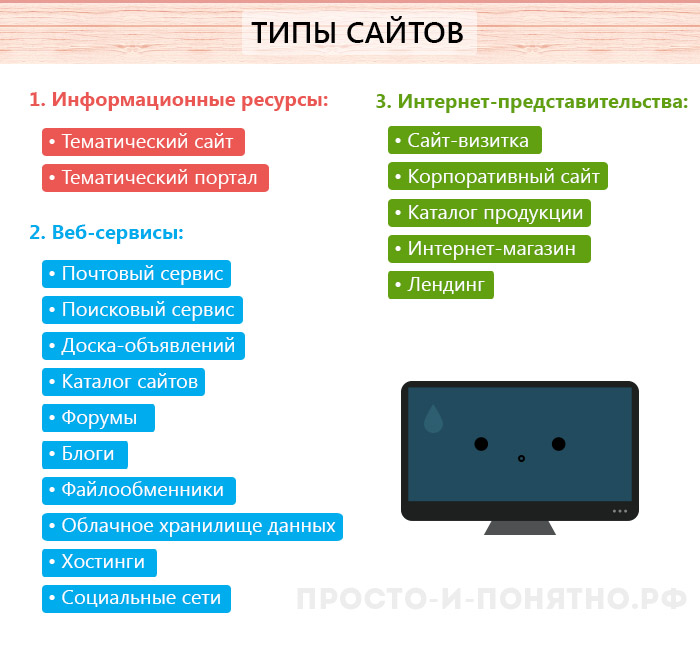  Информационные ресурсы:Тематический сайт — посвящен определенной узкой тематике.Тематический портал — ресурс со множеством страниц, полностью раскрывающий свою тему. Главное отличие от тематического сайта в наличии форума или чата, где пользователи портала могут общаться. «Просто и Понятно» является тематическим порталом.Веб-серсисы:Почтовый сервис — это такой веб-ресурс, который позволяет отправлять или принимать электронные письма. Например, yandex.ruПоисковый сервис — позволяет искать информацию, например, google.comДоска объявлений — ресурс, позволяющий оставлять объявления о продаже, искать предложения.Каталог сайтов — список существующих ресуровФорумы — виртуальное место, где собираются люди для общения. Оно происходит сообщениями в соответствующих темах.Блоги — электронный вариант «дневника», где любой пользователь может писать обо всем на свете.Файлообменники — сервисы для скачивания файлов. Особенность заключается в том, что файлы передаются от пользователя к пользователю через специальные программы (например, bittorrent)Облачное хранилище данных — сервис, предоставляющий виртуальное место для хранения данных. Жесткий диск в интернете.Хостинг — сервис, позволяющий выкладывать файлы в интернет для получения ссылки, которой можно делиться с друзьями.Социальные сети — крупные сайты предоставляющие пользователям возможности общения, передачи различных фалов.Интернет-представительства:Ресурсы для продвижения бизнеса, различных услуг или информации о себеСайт — визитка — это простой сайт, имеющий одну или несколько страниц. Обычно используются для обзора предоставляемых услуг различными компаниями или лицами. Визитки рассказывают о том, чем занимается определенная организация или человек.Корпоративный сайт — по сути та же визитка, но информация раскрыта больше, имеет больше внутренних страниц и различные инструменты для работы с содержимым (календарь, фотогалереи и т.д.)Каталог продукции — помимо информации, содержащейся в визитке, имеет список продаваемой продукцииИнтернет-магазин — список продукции предназначен не просто для ознакомления, но и для приобретенияЛендинговые страницы или посадочные страницы — ресурсы, состоящие из одной длинной страницы, в которой потенциальному клиенту рассказывают о товаре/услуге, её преимуществах.Разнообразие информации и различной деятельности, которую можно вести в интернете, открывают нам такое количество видов сайтов.